В ЗДОРОВОМ ТЕЛЕ - ЗДОРОВЫЙ ДУХЗдоровый дух в здоровом теле!Об этом вечно все твердят!Мы знаем – спорт на самом делеПолезен очень для ребят!Зарядку делаем мы дружно.Ведь понимаем – это нужно!И всё у нас для спорта есть:Скакалки, кегли и дорожки,И тренажёров есть немножко,Мячи, косички, кольца есть –Всё невозможно перечесть!Со спортом дружим не напрасно,И цель свою мы видим ясно:Хотим быстрее подрасти,России славу принести!И в олимпийцы мы стремимся,Преград к медалям не боимся!А впрочем, нам куда спешить?Своё успеем совершить!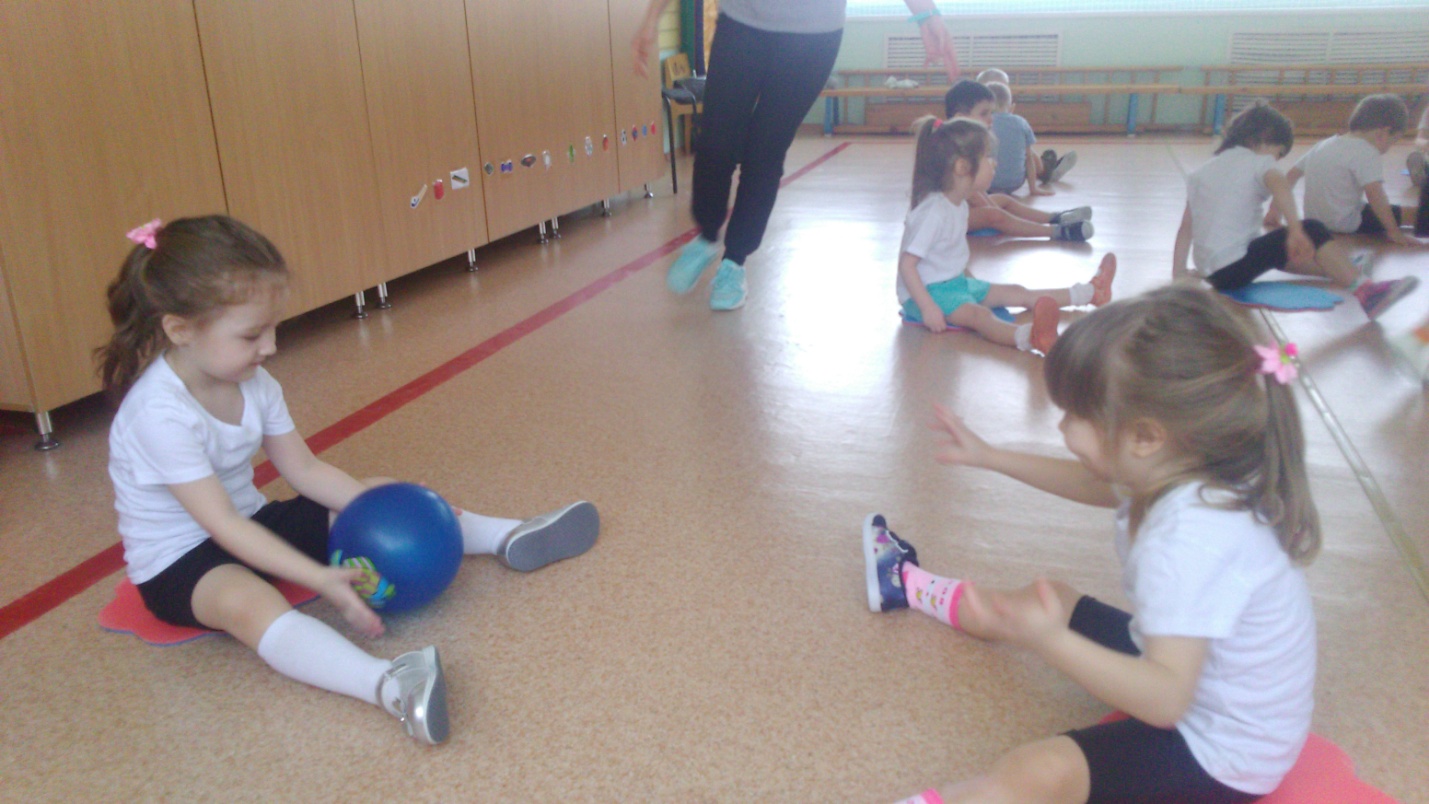 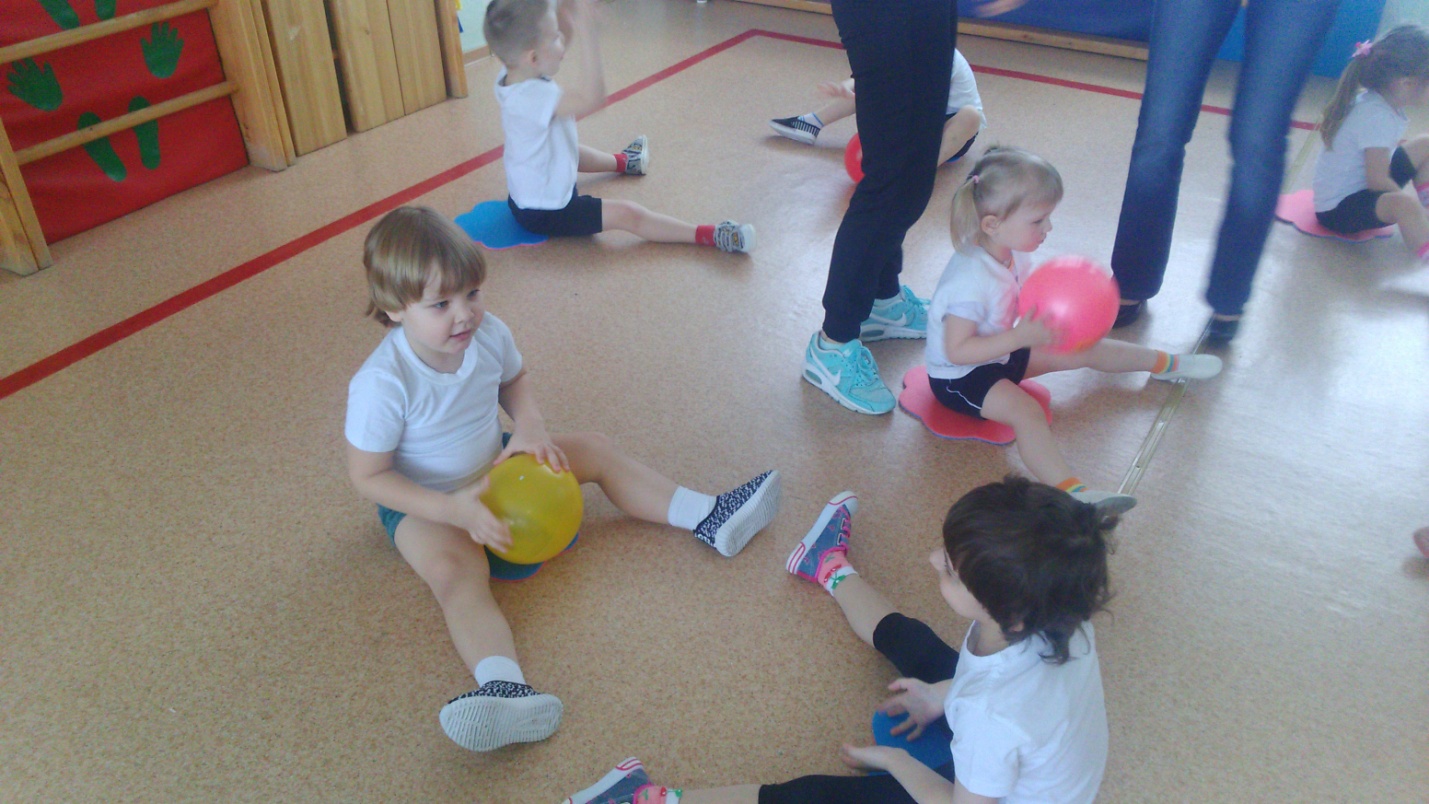 